Prefeitura do Município de Jahu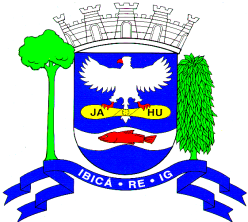 CIRURGIA GINECOLÓGICANº.Data de EntradaCartão Nacional de SaúdeTipo da CirurgiaHistórico0121/07/2016701.***.***.***.335Prolapso genitalTem interesse0227/07/2016204.***.***.***.001Prolapso genitalTem interesse0320/09/2016124.***.***.***.000Prolapso genitalTem interesse0413/04/2017898.***.***.***.985Prolapso genitalTem interesse0505/05/2017898.***.***.***.428Prolapso genitalTem interesse0617/08/2017210.***.***.***.005EndometrioseTem interesse0726/10/2017700.***.***.***.009Prolapso genitalTem interesse0813/11/2017898.***.***.***.946Prolapso genitalTem interesse0915/01/2018700.***.***.***.167CistoceleTem interesse1018/02/2018706.***.***.***.742Hipertrofia do úteroTem interesse1114/05/2018708.***.***.***.833Hipertrofia do úteroTem interesse1208/06/2018709.***.***.***.991Pólipo genitalTem interesse1311/06/2018700.***.***.***.201Leiomioma do úteroTem interesse1404/07/2018206.***.***.***.008Menstruação excessivaTem interesse1527/09/2018206.***.***.***.003Prolapso genitalTem interesse1602/10/2018204.***.***.***.005Pólipo genitalTem interesse1729/10/2018703.***.***.***.600EndometrioseTem interesse1817/10/2018706.***.***.***.981Prolapso genitalTem interesse1914/11/2018705.***.***.***.378Leiomioma do úteroTem interesse2016/11/2018898.***.***.***.332Hiperplasia glandular Tem interesse2129/11/2018709.***.***.***.392Leiomioma do úteroTem interesse2218/12/2018700.***.***.***.130Cisto ovárioTem interesse2318/12/2018703.***.***.***.678Prolapso genitalTem interesse2408/01/2019706.***.***.***.877Pólipo EndometrialTem interesse2525/01/2019898.***.***.***.159EndometrioseTem interesse2627/02/2019705.***.***.***.856CistoceleTem interesse2727/02/2019200.***.***.***.081Leiomioma do úteroTem interesse2812/03/2019166.***.***.***.005Leiomioma do úteroTem interesse2908/04/2019703.***.***.***.932CistoceleTem interesse3010/04/2019898.***.***.***.098EndometrioseTem interesse3112/04/2019898.***.***.***.473Prolapso uterinoTem interesse3212/04/2019700.***.***.***.453Prolapso uterinoTem interesse3316/04/2019706.***.***.***.973CistoceleTem interesse3417/04/2019708.***.***.***.067Disfunção bexigaTem interesse3517/04/2019108.***.***.***.011Prolapso uterinoTem interesse3623/04/2019898.***.***.***.525Leiomioma do úteroTem interesse3724/04/2019898.***.***.***.805Leiomioma do úteroTem interesse3825/04/2019702.***.***.***.684Hipertrofia do úteroTem interesse3929/04/2019127.***.***.***.003CistoceleTem interesse4030/04/2019165.***.***.***.000Prolapso genitalTem interesse4106/05/2019702.***.***.***.572Incontinência urináriaTem interesse4206/05/2019210.***.***.***.006Cisto ovárioTem interesse4306/05/2019703.***.***.***.799Transtornos do úteroTem interesse4406/05/2019163.***.***.***.006Incontinência urináriaTem interesse4506/05/2019203.***.***.***.001Incontinência urináriaTem interesse4606/05/2019204.***.***.***.011CistoceleTem interesse4720/05/2019706.***.***.***.969Pólipo endometrialTem interesse4822/05/2019103.***.***.***.004Prolapso uterinoTem interesse4924/05/2019700.***.***.***.444Leiomioma do úteroTem interesse5027/05/2019706.***.***.***.691EndometrioseTem interesse5128/05/2019704.***.***.***.243Lesão vulvarTem interesse5231/05/2019898.***.***.***.815Leiomioma do úteroTem interesse5331/05/2019898.***.***.***.032Pólipo endometrialTem interesse5431/05/2019898.***.***.***.059CistoceleTem interesse5504/06/2019700.***.***.***.605Leiomioma do úteroTem interesse5607/06/2019700.***.***.***.507Leiomioma do úteroTem interesse5711/06/2019204.***.***.***.005Incontinência urináriaTem interesse5812/06/2019704.***.***.***.161Incontinência urináriaTem interesse5912/06/2019700.***.***.***.507Incontinência urináriaTem interesse6017/06/2019706.***.***.***.962Glândula de BartholinTem interesse6118/06/2019706.***.***.***.322Cisto ovárioTem interesse6226/06/2019898.***.***.***.915Leiomioma do úteroTem interesse6326/06/2019204.***.***.***.002Incontinência urináriaTem interesse6426/06/2019201.***.***.***.009Incontinência urináriaTem interesse6526/06/2019700.***.***.***.062Leiomioma do úteroTem interesse6627/06/2019700.***.***.***.313CistoceleTem interesse6703/07/2019702.***.***.***.760Incontinência urináriaTem interesse6803/07/2019708.***.***.***.064Incontinência urináriaTem interesse6904/07/2019706.***.***.***.330Incontinência urináriaTem interesse7005/07/2019700.***.***.***.394Incontinência urináriaTem interesse7112/07/2019705.***.***.***.255Leiomioma do úteroTem interesse7216/07/2019898.***.***.***.928Leiomioma do úteroTem interesse7317/07/2019705.***.***.***.696NinfoplastiaTem interesse7422/07/2019702.***.***.***.943Leiomioma do úteroTem interesse7524/07/2019707.***.***.***.938Incontinência urináriaTem interesse7624/07/2019706.***.***.***.824Leiomioma do úteroTem interesse7724/07/2019706.***.***.***.589Prolapso genitalTem interesse7825/07/2019206.***.***.***.061Leiomioma do úteroTem interesse7926/07/2019706.***.***.***.667Hipertrofia do úteroTem interesse8029/07/2019700.***.***.***.859Prolapso genitalTem interesse8130/07/2019203.***.***.***.001EndometrioseTem interesse8231/07/2019706.***.***.***.426CistoceleTem interesse8301/08/2019704.***.***.***.888Incontinência urináriaTem interesse8401/08/2019898.***.***.***.337Incontinência urináriaTem interesse8501/08/2019706.***.***.***.770EndometrioseTem interesse8602/08/2019203.***.***.***.008Incontinência urináriaTem interesse8702/08/2019700.***.***.***.858Leiomioma do úteroTem interesse8807/08/2019704.***.***.***.791Leiomioma do úteroTem interesse8913/08/2019702.***.***.***.982Leiomioma do úteroTem interesse9013/08/2019164.***.***.***.018Leiomioma do úteroTem interesse9113/08/2019702.***.***.***.324Leiomioma do úteroTem interesse9214/08/2019700.***.***.***.043Prolapso uterinoTem interesse9319/08/2019210.***.***.***.000Laceração de PeríneoTem interesse9421/08/2019704.***.***.***.240Leiomioma  do úteroTem interesse9521/08/2019700.***.***.***.600Incontinência urináriaTem interesse9623/08/2019702.***.***.***.485Glândula de BartholinTem interesse9726/08/2019704.***.***.***.482CistoceleTem interesse9826/08/2019200.***.***.***.001Incontinência urináriaTem interesse9927/08/2019898.***.***.***.185Leiomioma do úteroTem interesse10029/01/2020203.***.***.***.009Leiomioma do úteroTem interesse